УПРАВЛЕНИЕ НАРОДНОГО ОБРАЗОВАНИЯ АДМИНИСТРАЦИИГОРОДА МИЧУРИНСКА ТАМБОВСКОЙ ОБЛАСТИМУНИЦИПАЛЬНОЕ БЮДЖЕТНОЕ ОБРАЗОВАТЕЛЬНОЕ  УЧРЕЖДЕНИЕДОПОЛНИТЕЛЬНОГО ОБРАЗОВАНИЯ ДЕТЕЙ«ЦЕНТР ДЕТСКОГО ТВОРЧЕСТВА»ГОРОДА МИЧУРИНСКА ТАМБОВСКОЙ ОБЛАСТИДОПОЛНИТЕЛЬНАЯ ОБЩЕОБРАЗОВАТЕЛЬНАЯ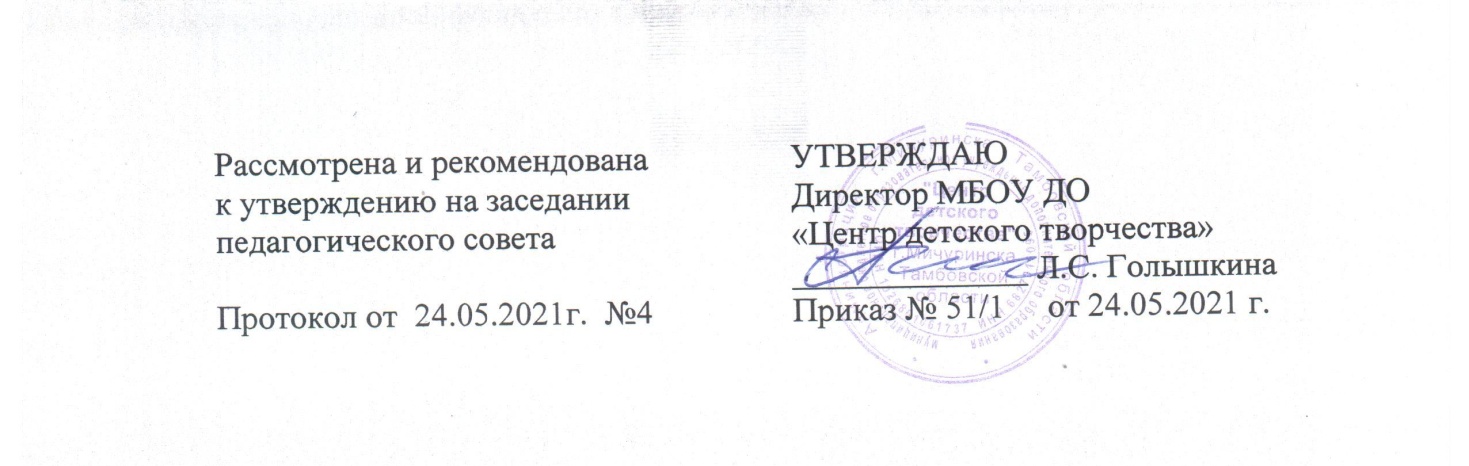 ОБЩЕРАЗВИВАЮЩАЯ ПРОГРАММАсоциально-гуманитарной направленностиНаше право(юриспруденция)Возраст учащихся – 13-17 летУровень освоения – базовыйСрок реализации – 2 годаг. Мичуринск2021ИНФОРМАЦИОНАЯ КАРТА ПРОГРАММЫБлок 1. Комплекс основных характеристик   ДОПОЛНИТЕЛЬНОЙ ОБЩЕОБРАЗОВАТЕЛЬНОЙ ОБЩЕРАЗВИВАЮЩЕЙ программы1.1.Пояснительная запискаАктуальность программы. Процесс формирования гражданского общества тесно связан с формированием современной правовой системы в стране, демократическим обновлением законодательства как правовой основы деятельности гражданского сообщества, его институтов. Условия успешности осуществляемой правовой реформы, становления полноценного гражданского общества, является формирование массового правосознания, правовой культуры широких масс населения, особенно это касается подрастающего поколения, в том числе, с признаками социальной дезадаптации и девиантного поведения. Поэтому программа нацелена на ориентацию старшеклассников на профессию юриста и юридические специальности, а также на формирование правовой культуры подростков, коррекцию отклоняющегося поведения, формирование положительной «Я-Концепции», профилактику правонарушений. Элементарная правовая грамотность открывает человеку весьма значительные перспективы для того, чтобы самостоятельно определять свое будущее и пути достижения благополучия.Педагогическая целесообразность программы:Программа разработана с учетом психологических особенностей раннего юношеского возраста. Неотъемлемой остается профилактическая функция правового образования, предупреждающая сознательные или неосознанные нарушения законодательных и нравственных норм.Самостоятельной, но неразрывно связанной с другими линией этой программы является работа с детьми, находящимися в особо сложном положении. Правовые уроки, консультации и мероприятия, выступают фактором их социальной поддержки и становления гражданско-правовой культуры.Возможность формирования правовой культуры и профессиональнойориентации каждого обучающегося дает данная программа, предусматривающая свободу и вариативность выбора будущей профессии.Отличительные особенности программы. Качество образования в аспекте формирования социально-правовых компетенций обеспечивается сетью учреждений образования, правоохранительных органов, центра занятости населения.Программа	позволяет	не	только	приобрести	правовые	знания,сориентировать на юридические профессии, но и помочь ребенку, попавшему в трудную жизненную ситуацию, развить особые способности ипрактические	навыки	действия	в	социальной	среде.частности, изучение правового материала с привлечением специалистов различных ведомств создает условия для развития и самоопределения личности, освоения принятых в обществе норм и конструктивных моделейповедения, умения применять самостоятельно решения, нести ответственность за себя и свои действия. Отличительной особенностью программы является реализации ее в сетевой форме.Адресат программы. Программа предназначена для детей 13-17 лет. Объем и срок освоения. Срок реализации 2 года. Обучение проводится вразновозрастной группе: по 1 году обучения в количестве 12-15 человек, количество часов 144, по второму – 10-12 человек, количество часов – 216 в год.Формы проведения занятияВ условиях  применения электронного обучения основными синхронными (онлайн) и асинхроными (офлайн) формами  электронного обучения, дистанционных образовательных технологий  являются: видеолекции и лекции-презентации; практические занятия, индивидуальные и групповые консультации с использованием информационно-технологических сред (видеоконференции, чаты, форумы, электронная почта и др.); самостоятельная работа учащихся, включающая изучение основных и дополнительных материалов, выполнение тестовых и иных заданий, написание тематических работ, рефератов и др.Особенности организации образовательной деятельностиВ случае необходимости возможно  применение электронного обучения, дистанционных образовательных технологий, обеспечивающих освоение программы и оценку результатов обучения путем организации образовательной деятельности через информационно-телекоммуникационную сеть интернет с помощью систем видео-конференц-связи (на платформах: Маркетплейс, Российская электронная школа (РЭШ), ПроеКТОриЯ, Арзамас и др.) с использование форматов: YouTube, Vk live, Instagram live, Whereby, Skypе и др. (согласно нормативным документам). Проведение: учебных занятий, лекций, конкурсов, мероприятий, социальных акций, флешмобов и др.Периодичность занятий:1года обучения: два занятия по 45 минут с динамическим перерывом между занятиями не менее 5 минут 2 раза в неделю;2-3 года обучения: три занятия по 45 минут с динамическими перерывами между занятиями не менее 5 минут 2 раза в неделю.Форма обучения – очная.Материал программы подобран в соответствии с базовым уровнем сложности.Цель программыЦель: Развитие качеств успешной личности, профессионального самоопределения старшеклассников посредством формирования правовой культуры на основе организации сетевого взаимодействия учреждений социально-правовой сферы и сферы дополнительного образования.Цель реализуется через решение конкретных задач.2 год обучения                          Содержание учебного плана                               Первый год обученияЧЕЛОВЕК И ОБЩЕСТВОВведение в программу.Теоретические занятия (18 часов)Цели и задачи курса. Цели и задачи раздела. Тестирование, начальная диагностика.Человек.	Личность.	Гражданин.	Гражданин	в	гражданском	обществе.Гражданское общество и правовое государство.Правовые отношения и применение права.Правосознание и правовая культура.Правомерное поведение и правонарушения.Юридическая ответственность. Законность, правопорядок и общественный порядокОжидаемый результат. Учащиеся должны знать о гражданском обществе иправовом государстве.Формы контроля. ОпросКонституция РФ как основной гарант прав и свобод граждан (22 часа).Теория – 20 часов, практика – 2 часа.Основные черты, особенности, функции и юридические свойства Конституции РФ 1993 г. Основы конституционного строя РФ. Права и свободы человека и гражданина. Поправки и пересмотр конституции.Россия – наш общий дом. Государственные символы России. Беседа о гимне России. Государственные праздники РФ.Ожидаемый результат. Учащиеся должны знать основные черты, особенности, функции и юридические свойства Конституции РФ 1993 г. Основы конституционного строя РФ. Права и свободы человека и гражданина. Поправки и пересмотр конституции Формы контроля. ОпросГражданское право и гражданский процесс (16 часов).Теория – 14, практика – 2 часа.Понятие, система и основные начала гражданского права. Гражданский Кодекс РФ и другие источники гражданского права.Правоспособность	и	дееспособность	гражданина.	Юридические	лица.Объекты гражданского права.Понятие и виды сделок.Формы собственности, виды договоров. Практическое занятие. Оформление договоров и заключение сделок.Гражданский процессуальный Кодекс РФ: общая характеристика.Практическое занятие. Тест «Я и права других людей»Ожидаемый	результат.	Учащиеся	должны	знать	основные	началагражданского	права.	Гражданский	Кодекс	РФ	и	другие	источникигражданского права.Формы контроля. ОпросУголовное право и уголовный процесс (14 часов).Теория 12 часов, практика – 2 часа.Уголовный Кодекс РФ: структура, задачи и принципы.Понятие преступления, признаки и виды преступлений. Понятие и цели наказания за совершение преступления. Виды наказаний. Особенности уголовной ответственности и наказания несовершеннолетних. Уголовно-процессуальный Кодекс РФ: структура и основные начала.Практическое занятие.Тестирование (тесты «Склонны ли вы к хулиганству?», «Умеете ли вы выслушивать правду?» и др.) Работа по статьям различных Кодексов. Ролевые игры. Встреча с работниками прокуратуры и работниками ОДН. Ожидаемый результат. Учащиеся должны знать Уголовный Кодекс РФ.Понятие преступления, признаки и виды преступлений.Формы контроля. ОпросИтоговое занятие (2 часа).Промежуточная диагностика.ВЗРОСЛЕЮВвеление - 4 часаТеория – 2 часа, практика – 2 часа. Цели и задачи раздела.Ожидаемый результат. Учащиеся должны знать о своих правах и обязанностях.Формы контроля. ОпросВ мире взрослых.- 10 часов Теория - 8 часов, практика – 2 часа.Права подростка в школе и на улице. Поход по магазинам. Получение паспорта. Подросток в военкомате. Если у тебя машина. Когда и как можно обратиться в суд.Понятие система и источники административного права. Правовой статус и структура органов государственного управления. Правовые основы государственной службы.Практическое занятие: Встреча с работниками паспортного стола, военкомата, Ожидаемый результат. Учащиеся должны знать, что такое система иисточники административного права. Правовой статус и структура органов государственного управления. Правовые основы государственной службы. Формы контроля. ОпросАдминистративное право (16 часов)Теория – 14часов, практика – 2 часаПонятие система и источники административного права. Правовой статус и структура органов управления. Правовые основы государственной службы. Кодекс РФ об административных правонарушениях: структура и основные понятия.Административныеправонарушения:понятие,состав,признаки.Административная ответственность и порядок наложения административных взысканий. Понятие и виды административных взысканий.Практическое занятие: Решение задач по административному праву. Ожидаемый результат. Учащиеся должны знать, что такоеадминистративная ответственность и порядок наложения административных взысканий. Понятие и виды административных взысканий. Формы контроля. ОпросБыть здоровым – это просто! (12 часов)Теория – 10 часов, практика – 2 часа.Общие закономерности роста и развития детского организма. Возрастная периодизация. Высшая нервная деятельность детей и подростков. Влияниетабакокурения,	алкоголизма	и	наркомании	на	развитие	организма.Юридическая ответственность за  употребление и распространение ПАВ.Практическое	занятие:	Тестирование,	просмотр	видеофильмов	попрофилактике наркомании, алкоголизма, табакокурения. Встречи с участковым ОПДН,госнаркоконтроля, врачами узких специальностей.Ожидаемый результат. Учащиеся должны знать о юридической ответственности за употребление и распространение ПАВ. Формы контроля. ОпросПравовые основы использования природных ресурсов и охраны окружающей среды (16 часов)Теория – 14 часов, практика – 2часа.Законодательство об охране окружающей среды: общая характеристика. Экологическое право РФ: понятие, формы и виды экологической ответственности. Уголовная ответственность за нарушение экологического законодательства. Административная, дисциплинарная, имущественная ответственность за экологические правонарушения. Земельный Кодекс РФ: структура и основные начала.Водный Кодекс РФ.Лесной Кодекс РФ.Практическое занятие: Решение задач по экологическому праву.Ожидаемый результат. Учащиеся должны знать Экологическое право РФ:понятие, формы и виды экологической ответственности.Формы контроля. ОпросПервый шаг в будущее(12 часов)Теория – 10 часов, практика – 2 часа.Как сделать выбор. Рынок труда и трудоустройство. Работа как она есть. Отпрофессии к профессии.Практическое занятие: Ролевая игра.Ожидаемый результат. Учащиеся должны понимать, что нужно правильносделать шаг к выбору профессии.Формы контроля. ОпросИтоговое занятие (2 часа).Практика – 2 часа.«В здоровом теле здоровый дух».Итоговая диагностика. Тестирование. Ролевая игра.Второй год обученияРОССИЙСКОЕ И ЗАРУБЕЖНОЕ ЗАКОНОДАТЕЛЬСТВО В ОБЛАСТИ ЗАЩИТЫ ПРАВ НЕСОВЕРШЕННОЛЕТНИХ Введение(2час)Теория – 2 час.Цели и задачи раздела.Ожидаемый результат. Учащиеся должны знать пройденный материал. Формы контроля. ОпросГосударственное право РФ (24 часов).Теория – 20 часов, практика - 4 часов.Право в системе социальных норм общества. Понятие	и сущность права.Субъективное и объективное право. Норма права. Структура и виды правовых норм. Источники права. Система российского права. Понятиегосударства, его признаки и элементы. Основные теории происхождения государства. Сущность государства и права. Типы и формы государства и права. Механизм (аппарат) государства. Функции государства. Гражданское общество и государство. Формы государства. Федерализм и унитаризм. Монархия и республика. Демократия и народовластие. Конституция РФ как основной гарант прав и свобод человека и гражданина.Ожидаемый результат. Учащиеся должны знать понятие государства, его признаки и элементы. Основные теории происхождения государства. Формы контроля. ОпросМеждународное публичное право (10 часов).Теория – 8 часов, практика – 2 часа.Понятие,	система	и	источники	международного	публичного	права.Государство	как	субъект	международного	публичного	права.Общепризнанные принципы международного публичного права. Международные документы и договоры о правах человека. Всеобщая декларация прав человека. Декларация прав ребенка ООН. Конвенция о правах ребенка.Знакомство	с	законамиТамбовскойобластипозащитеправнесовершеннолетних.Практическое занятие: КВН по декларации прав человека, Конвенции прав ребенка.Ожидаемый результат. Учащиеся должны познакомиться со всеобщей декларацией прав человека. Декларацией прав ребенка ООН. Конвенцией о правах ребенка.Формы контроля. ОпросНарушения прав человека (4 часов).Теория – 2 часа, практика - 2 часа.Способы и средства защиты прав и свобод личности.Практическое занятие: деловая игра.Ожидаемый  результат.  Учащиеся  должны  знать  о	способах  и	средствазащиты прав и свобод личностиФормы контроля. ОпросПравоохранительные органы(6 часов).Теория – 4 часов, практика – 2 часа.Роль в обеспечении правопорядка. Основные правовые понятия. Система министерства внутренних дел и ее подчиненность. Права и обязанности сотрудников милиции. Куда подросток может обратиться за помощью.Практическая работа: экскурсия в ГУВД, музей ГУВД, в/ф, встречи с сотрудниками полиции.Ожидаемый	результат.	Учащиеся	должны	знать	о	Права	и	обязанностисотрудников полиции.Формы контроля. ОпросФедеральный закон о защите прав потребителей (2 часа).Теория – 2 часа, практика – 1 час.Основные положения закона.Практическая работа: ролевая игра «Грамотный потребитель».Ожидаемый  результат.  Учащиеся  должны  познакомиться  с  Федеральныйзакон о защите прав потребителейФормы контроля. ОпросИтоговое занятие (2 часа).Практика – 2 часа.Занятие - викторина.КВН «Детективное агентство».Ожидаемый результат. Учащиеся должны понимать, какова роль сотрудников полиции в обеспечении правопорядка. Формы контроля. ОпросЮРИДИЧЕСКАЯ ПРОФЕССИЯ И ВИДЫ ЮРИДИЧЕСКОЙ РАБОТЫВведение (2 часа).Теория – 2 часа.Цели и задачи раздела.Ожидаемый результат. Учащиеся должны знать о юридической профессии ивиды юридической работыФормы контроля. ОпросОсновные черты юридической профессии (10 часов).Теория – 8 часов, практика -2 часа.Личностные и квалификационные требования к профессии юриста.Профессиональная этика юриста, сотрудника внутренних дел.Этика служебной деятельности сотрудников внутренних дел.Экскурсия в ОВД. Встреча с работниками ОВД.Ожидаемый результат. Учащиеся должны знать о профессиональной этикеюристаФормы контроля. ОпросЮридическая наука и содержание юридического образования (2 часа) Теория – 2 часа.Понятие юридическая наука. Задачи. Содержание юридической науки как образовательного предмета.Ожидаемый результат. Учащиеся должны знать понятие юридическая наука. Формы контроля. ОпросВиды юридической работы и юридические специальности (16 часа).Теория – 10, практика – 6 часов.Суды. Прокуратура. Система	отдельных органов прокуратуры.Органы федеральной службы безопасности.Органы по контролю за оборотом наркотических средств и психотропных веществ.Органы внутренних дел. Следователь. Дознаватель. Адвокатура. Нотариус.Юрисконсульт.Народные дружины. Частные детективы и охранные предприятия.Встречи с работниками госнаркоконтроля, прокуратуры, суда, дознавателем,следователем.	Посещение	открытых	заседаний	суда.	Практика	вправоохранительных органах. Встречи с юристами различных организаций.Промежуточная диагностика. Деловая игра «Сам себе адвокат»Ожидаемый результат. Учащиеся должны знать о видах юридической работыюридические специальности Формы контроля. ОпросИтоговое занятие (2 часа).Практика – 2 часа. Тестирование.ЧЕГО НАЧИНАЕТСЯ СЕМЬЯ?Вводное занятие (2 часа).Теория - 2 часа.Семья как социальный институт и малая группа. Тенденции развития семьи в современном обществе. Семейно-демографическая структура общества. Семейный Кодекс РФ: структура и основные начала.Ожидаемый результат. Учащиеся должны знать Семейный Кодекс РФ Формы контроля. ОпросПонятие и принципы семейного права (18 часов).Теория – 12 часов, практика – 6 часов.Семейные правоотношения. Семейные роли мужчины и женщины. Духовные ценности и ориентиры семейной жизни. Психологический климат семьи. Брак. Правовые основы семьи и брака. Порядок и условия заключения брака. Прекращение брака. Права и обязанности супругов.Права и обязанности родителей и детей, проблема «отцов и детей». Жилищные права подростка. Знакомство с законами о социальной защите детей-инвалидов, детей-сирот и детей, оставшихся без попечения родителей Ролевые игры, встреча с работниками ЗАГСа,решение задач по семейному праву, составление «Семейнойлетописи»,«Кто я и кто моя семья?». Ожидаемый результат. Учащиеся должны знать понятие и принципы семейного права.Формы контроля. ОпросОбщее понятие наследования (6 часов).Теория – 4 часов, практика – 2 часа. Открытие наследства.Наследование по завещанию и по закону.Ожидаемый результат. Учащиеся должны знать о наследовании по завещанию и по закону.Формы контроля. ОпросИтоговое занятие.Практические занятия Тестирование.«Человек среди людей».ИЩУ РАБОТУВведение (2 часа).Теория – 2 часа.Цели и задачи раздела.Ожидаемый	результат.	Учащиеся	должны	знать	о	юридическихспециальностях.Формы контроля. ОпросТрудовое право.Теория – 8 часов, практика – 2 часа.Понятие, система и источники трудового права.Трудовые правоотношения.Форма трудового договора. Прекращение трудового договора. Рабочее время и время отдыха. Охрана труда. Дисциплина труда. Трудовые споры и порядок их рассмотрения. Материальная ответственность сторон трудового договора.Решение задач по трудовому праву. Ролевые игры.Ожидаемый результат. Учащиеся должны знать основы Трудового права Формы контроля. ОпросПравовое регулирование труда несовершеннолетних (4 часов).Теория – 2 часа, практика – 2 часа.Работа по статьям трудового кодекса. Подросток и бизнес.Ожидаемый результат. Учащиеся должны знать статьи трудового кодекса Формы контроля. ОпросОсновы финансового, налогового, банковского и страхового права(12 часов).Теория – 10 часов, практика – 2 часа.Что такое сделка. В каком случае сделка является недействительной. Доверенность и срок ее действия.Должники и кредиторы. Договоры займа и кредита. Страхование.Понятие, система, источники финансового права.Финансовые правоотношения и контроль.Налоговые правоотношения.Правовое регулирование в области банковской деятельности.Ценные бумаги и их виды.Договор страхования и его условия.Страховые правоотношения и санкции.Встреча с работниками налоговой инспекции.Ожидаемый результат. Учащиеся должны знать основы финансового, налогового, банковского и страхового права Формы контроля. ОпросПервый шаг в будущее (2 часа)Практика – 2 часа«Ты и твоя будущая профессия».Встреча с работниками центра занятости населения.Контрольная работа(2 часа).Практика – 2 часа.Итоговое занятие (2 часа).Итоговая диагностика (тестирование, решение правовых задач)ходе реализации программы запланировано получение следующих результатов: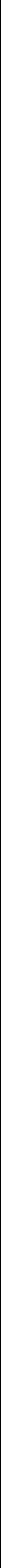 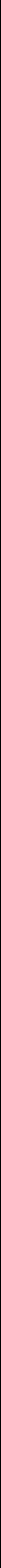 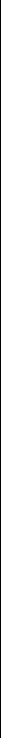 Решать   задачи   по   различным   правоохранительных органов,квалифицированной	юридической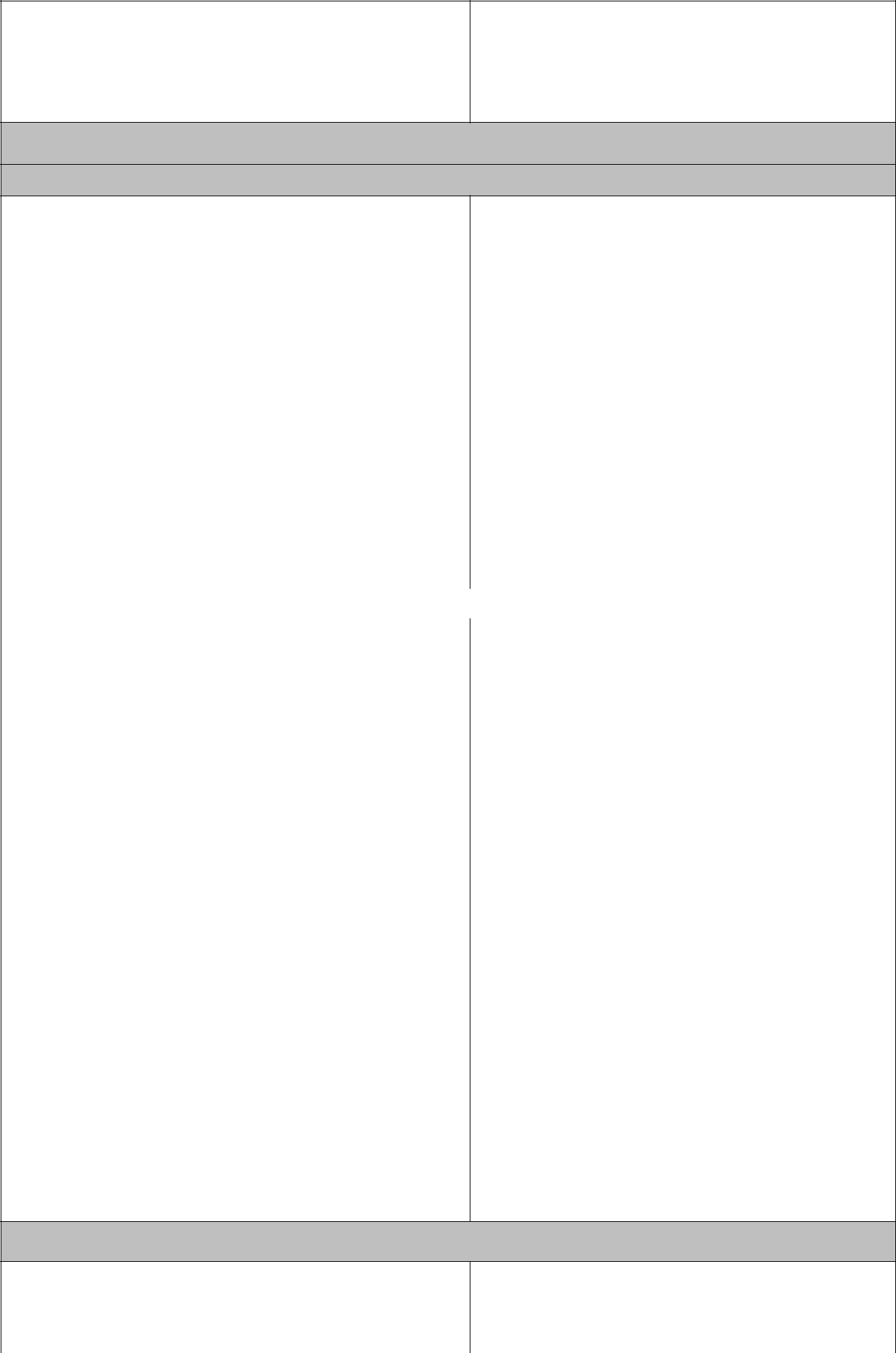 помощью, решения правовых задач(на	примерах	конкретныхситуаций).МетапредметныеПознавательные УУДПоиск и выделение необходимой в устной и письменной форме; информации; применение методов 2.Выбор наиболее эффективныхВнесение необходимых дополнений   препятствий.и корректив в план и способ действия в случае расхождения ожидаемого результата действия и его реального продукта.Выделение и осознание учащимся того, что уже усвоено и что еще подлежит усвоению, оценивание качества и уровня усвоенияКоммуникативные УУД1.Умение	строитьГотовность  слушать  собеседника  и  взаимоотношения,  организовыватьСпособы определения результативности: педагогическое наблюдение и педагогический анализ.Подведение итогов реализации программы 1 года обучения проходит в форме урока права «Знаете ли вы закон?»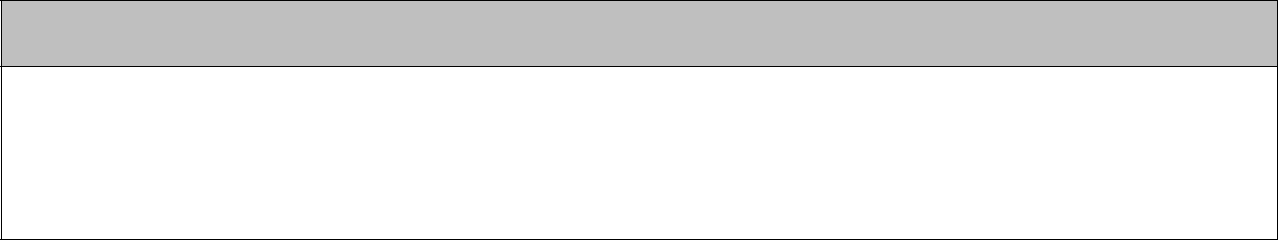 Система отслеживания и оценивания результатов обучения:диагностика – начальная, промежуточная, итоговая (тестирование);проверка умения применять на практике полученные знания (творческие задания, игры).тестирование, опрос;контрольное решение задач, самостоятельная работа.ролевая и деловая игра.конференция.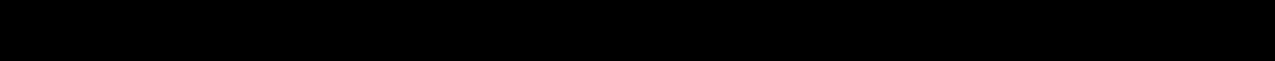 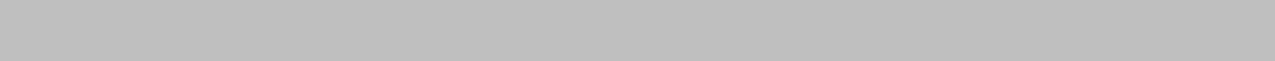 Оценка личностных качеств:наблюдение,анкеты, тесты;Блок 2. Комплекс организационно-педагогических условий реализации дополнительной  общеобразовательной общеразвивающей программы2.1. Календарный учебный графикРежим организации занятий по данной программе определяется календарным учебным графиком и соответствует нормам, утвержденным «СанПин к устройству, содержанию и организации режима работы образовательных организаций дополнительного образования детей» № 41 от 04.07.2014 (СанПин 2.4.43172 – 14, пункт 8.3,), СанПин к персональным электронно-вычислительным машинам и организации работы №118 от 13.06.2003 (СанПиН 2.2.2/2.4.1340-03).Количество учебных недель – 36Количество учебных дней – 72Продолжительность каникул (зимних) – 1 неделя (7 дней).Учебный период – с 9 сентября по 25 мая.2.2 Условия реализации программыСанитарно-гигиенические требованияЗанятия могут проводиться в помещениях, соответствующих требованиям СанПиНа, ГОСТов, пожарной безопасности, санитарным нормам. Помещения должны хорошо освещаться и периодически проветриваться. Возможно проведение занятий вне помещений. Необходимо наличие аптечки с медикаментами для оказания первой медицинской помощи.Кадровое обеспечениеПедагог, осуществляющий образовательную деятельность по программе, должен иметь высшее педагогическое образование2.3 Формы аттестацииТекущий контроль осуществляется на каждом занятии при выполнении практической работы с целью проверки качества усвоения теоретического  и практического материала.Результат освоения программы: учащиеся должны принять участие в презентации и защите разработанных творческо-исследовательских проектовПодведение итогов по результатам освоения материала данной программы может быть в форме создания электронного каталога, презентации по темам программыМатериально-техническое обеспечение:оборудованный учебный кабинет, соответствующий санитарно-гигиеническим нормам, соответствующий технике безопасности, пожарной безопасности;мебель в соответствии с возрастными нормами;учебная доска;наглядные пособия;компьютер, мультимедийный проектор, телевизор;демонстрационный материал           программное обеспечение, позволяющее  обеспечить связь  с электронной информационно-образовательной средой через сеть интернет и разработку электронных образовательных ресурсов.Методическое обеспечение электронные информационные образовательные ресурсы (ЭИОР);цифровые образовательные ресурсы (ЦОР).Информационное обеспечение:CD- диск;Интернет источники.Кадровое обеспечение:Педагог, осуществляющий образовательную деятельность по программе, должен иметь высшее педагогическое образование.По окончании обучения ожидается личность, обладающая активной гражданской позицией, владеющая навыками общественного поведения.Подведение итогов реализации программы 2 года обучения проводится в форме:тестирования.решенияконтрольных задач, самостоятельной работы.ролевых и деловых игр.проведения уроков права для детей младшего школьного возраста.Для отслеживания и фиксации образовательных результатов применяются:журнал посещаемости;материал анкетирования и тестирования;В качестве форм предъявления и демонстрации образовательныхрезультатов используются:диагностическая карта;конкурс;открытое занятие.2.4 Оценочные материалыДиагностическое обследование по выявлению уровня развития усвоениятеоретических, практических, творческих способностей проводится методом тестирования и методом наблюдения за деятельностью ребенка в процессе занятия. Такое обследование ведется как в течение учебного года, так и по его итогам.В качестве оценивания ЗУН используются:тесты;творческие задания;программа итоговой аттестации2.5 Методические материалыОсновная часть занятий проводится в форме тематических теоретических и практических занятий. В целях повышения эффективности образовательного процесса используются ролевые игры при проведении занятий по следующим темам: «Нарушение прав человека», «Способы и средства защиты прав и свобод личности», «Всеобщая декларация прав человека», «Конвенция о правах ребенка», «Права подростка в школе и на улице»», «Подросток в военкомате». Занятия по темам: «Понятие системы и источники административного права», «Правовые основы государственной службы», «Кодекс РФ об административных правонарушениях», «Законодательство охране окружающей среды» проводятся в форме викторины, тестирования. Занятия по темам « Как сделать свой выбор», «Рынок труда и трудоустройства», «Работа как она есть», «От профессии к профессии» рекомендуется проводить в виде «Мастер-класса».По окончании обучения проводится проверка уровня освоения знаний, умений и навыков, полученных в ходе реализации программы.Все задания и упражнения курса расположены в порядке возрастающей трудности и организованы в соответствии со стартовым уровнем сложности. Подача нового материала строится с учетом способностей детей и прочности усвоенных ими знаний.работе используются словесный, наглядный, игровой, объяснительно– иллюстративный, практико-ориентированный методы обучения. В качестве методов воспитания наиболее эффективны: поощрение, стимулирование и мотивация.Методическое обеспечение2.6 Список литературыдля педагогов:1999Алексеев С.С. Право / Учеб.пособие. - М., Норма-Цифра-М, 1998Бабушкин А.В. Как подростку защитить свои права? – М., Сам себе  адвокат,Бабушкин А.В. Подростку о правах человека. – М., Сам себе адвокат, 1999Введение  в  юридическую  специальность  /Учеб.  пособие  /  Под  ред.  А.П.Даурова	Г.Г.,	Ремезов	Н.И.	Основы	законодательства	о	защите	правКонцептуальные	подходы	к	организации	правового	образования	вКоренева, В.К. Боброва. – М., Щит, 2004М., Гражданин, 1992Малько	А.В.	Теория	государства	и	права	в	вопросах	и	ответах	/Методический альманах. Вып. 2. Пособие для препод. Курса «Граждановедение». – М., Научно-внедренческий центр «Гражданин», 1994 Минина С.П. Закон и несовершеннолетние граждане России/ Учеб.пособие для старшей школы; Изд-е 2-е, дополнен. И перераб. - Иван Федоров, 2002Настольная	книга	учителя	обществознания:	Справочно-методическоеНикитин А.Ф. Основы государства и права. – М., Дрофа, 1999Никитин А.Ф. Политика и право / Учеб. пособив.в.ве для 9 кл. общеобразовательных учреждений. – М., 1996общеобразовательных	учреждениях.	Серия	«Библиотека	Федеральнойобществознанию /Сост. Л.Н. Боголюбов. – М., Дрофа, 2000Оценка	качества	подготовки	выпускников	старшей	школы	попособие / Сост. Т.И. Тюляева. – М, Астраль, 2003потребителей. – Саратов, 1999Правоведение. Школьные олимпиады. Вопросы, задания, ответы. 8-11 кл.программы развития образования». – М., Новый учебник, 2003Прутченков А.С. Деловые игры. Финансово-экономическая игра «Бизнес». –Смолеский М.Б. Правоведение: экзаменационные ответы. Серия «Сдаем экзамен». – Ростов, Феникс, 2003Тюляева. – 2-е изд., стереотип. – М., Дрофа, 2001Учеб.-метод.  пос.  /А.Ю.  Головтопко,  А.Ф.  Никитин,  Н.Г.  Суворова,  Т.И.Учеб.пособие. – М., Юрист, 1999для детей и родителей:Бабушкин А.В. Как подростку защитить свои права? – М., Сам себе  адвокат,1999Бабушкин А.В. Подростку о правах человека. – М., Сам себе адвокат, 1999Интернет-ресурсыhttp://elducation.ru/. Маркетплейс - это платформа, на которой собраны все образовательные сервисы и контент, одобренные экспертами,  позволяет индивидуально формировать контент для каждого ученика в зависимости от поставленных целей.	https://resh.edu.ru/. Российская электронная школа (РЭШ) - информационно-образовательная среда, объединяющая ученика, учителя, родителя и открывающая равный доступ к качественному образованию независимо от социокультурных условий. https://proektoria.online/. ПроеКТОриЯ - интерактивно-цифровая платформа, созданная для помощи учащимся школ при выборе своей будущей профессии. https://arzamas.academy/courses. Арзамас – культурный просветительский проект, на котором бесплатные видеолекции и материалы по литературе, истории, искусству, антропологии, философии и др.   Приложение 1Учебно-календарный графикI год обучения2-ой год обучения группа 21.УчреждениеМуниципальное бюджетное образовательное учреждение дополнительного образования «Центр детского творчества» г. Мичуринска Тамбовской области2.Полное название программыДополнительная общеобразовательная общеразвивающая программа «Ваше право» (юриспруденция)3. Сведения об авторах3. Сведения об авторах3. Сведения об авторах3.1.Ф.И.О., должностьКретинин Денис Викторович, педагог дополнительного образования4. Сведения о программе4. Сведения о программе4. Сведения о программе4.1Нормативная базаКонвенция ООН о правах ребенка, 1991г.; Конституция РФ;Федеральный закон от 29.12.2012г.№273-ФЗ «Об образовании в Российской Федерации» (с изменениями и дополнениями 13 июля 2015г.);Приказ Министерства просвещения РФ от 9 ноября 2018 г. N 196 "Об утверждении Порядка организации и осуществления образовательной деятельности по дополнительным общеобразовательным программам"Концепция развития дополнительного образования детей в Тамбовской областидо 2030 года;Методические рекомендации по проектированию дополнительных общеразвивающих программ (включая разноуровневые программы) (разработанные Минобрнауки России совместно с ГАОУ ВО «Московский государственный педагогический университет», ФГАУ «Федеральный институт развития образования», АНО ДПО «Открытое образование», 2015г.);    СП 2.4.3648-20 "Санитарно-эпидемиологические требования к организациям воспитания и обучения, отдыха и оздоровления детей и молодежи" (утверждены постановлением главного государственного врача РФ от 28.09.2020 № 28)    СП 3.1.3597-20 "Профилактика новой коронавирусной инфекции (COVID-19)"  (утверждены постановлением главного государственного врача РФ от 22.05.2020 № 15, с изменениями от 13.11. 2020)Приказ Минобрнауки от 23.08.2017 № 816 «Об утверждении Порядка применения организациями, осуществляющими образовательную деятельность, электронного обучения, дистанционных образовательных технологий при реализации образовательных программ»;Постановление Главного государственного санитарного врача РФ от 3 июня 2003 г. N 118 «Об утверждении СанПиН 2.2.2/2.4.1340-03 «Гигиенические требования к персональным электронно-вычислительным машинам и организации работы»;Методические рекомендации по организации образовательного процесса в организациях дополнительного образования с применением электронного обучения и дистанционных образовательных технологий;ЛНА  МБОУ ДО «Центр детского творчества» 4.2Область примененияДополнительное образование4.3НаправленностьСоциально-гуманитарная4.4Тип программыДополнительная общеобразовательная общеразвивающая4.5Вид программыМодифицированная 4..Уровень программыБазовый 4.7Возраст обучающихся по программе13-17 лет4.8Продолжительность обучения144 часа, 2 года5Заключение экспертного советаПротокол заседания №1 от 14.08.2020г.1 год обучения1 год обучения2 год обучения2 год обучения2 год обученияОбучающие задачи:Обучающие задачи:Обучающие задачи:-  научитьподростковпользоватьсяпользоваться-   научить   основным   принципам,-   научить   основным   принципам,-   научить   основным   принципам,-   научить   основным   принципам,-   научить   основным   принципам,-   научить   основным   принципам,своими  правами  и  отвечать  за  своисвоими  правами  и  отвечать  за  своисвоими  правами  и  отвечать  за  своисвоими  правами  и  отвечать  за  своинормамиинститутаминститутамправа,права,поступки,решатьзадачиповозможностямвозможностямправовой   системыправовой   системыправовой   системыправовой   системыразличным отраслям права;различным отраслям права;различным отраслям права;России,необходимыхнеобходимыхнеобходимыхдля-  познакомить  старшеклассников-  познакомить  старшеклассников-  познакомить  старшеклассниковсэффективногоэффективногоиспользованияиспользованияиспользованияиосновамиправа ипризнакамипризнакамизащитыправиисполненияисполненияисполненияправового государства.правового государства.обязанностей,обязанностей,правомернойправомернойправомернойреализации гражданской позицииреализации гражданской позицииреализации гражданской позицииреализации гражданской позицииреализации гражданской позицииреализации гражданской позицииРазвивающие задачи:Развивающие задачи:Развивающие задачи:- развивать у обучающихся, навыки и- развивать у обучающихся, навыки и- развивать у обучающихся, навыки и- развивать у обучающихся, навыки и-   развивать   качества-   развивать   качества-   развивать   качестваличности,личности,личности,- развивать у обучающихся, навыки и- развивать у обучающихся, навыки и- развивать у обучающихся, навыки и- развивать у обучающихся, навыки инаправленныенаправленныеНа формированиеНа формированиеНа формированиеНа формированиеумения   нравственногоумения   нравственногоповедения,поведения,правосознания и правовой культуры,правосознания и правовой культуры,правосознания и правовой культуры,правосознания и правовой культуры,правосознания и правовой культуры,правосознания и правовой культуры,функциисамоконтролясамоконтроляисоциально-правовойсоциально-правовойсоциально-правовойактивности,активности,активности,самоанализа,самоанализа,умственныеумственныевнутреннейвнутреннейубежденностиубежденностивспособности, память, внимание;способности, память, внимание;способности, память, внимание;необходимостинеобходимостисоблюдениясоблюдениянорм-  сформировать  у  старшеклассников-  сформировать  у  старшеклассников-  сформировать  у  старшеклассников-  сформировать  у  старшеклассников-  сформировать  у  старшеклассниковправа,права,права,наосознаниеосознаниеосознаниеосознаниесебясебямотивацию    к    самопознаниюмотивацию    к    самопознаниюмотивацию    к    самопознаниюмотивацию    к    самопознаниюиполноправнымполноправнымполноправнымполноправнымчленомчленомчленомобщества,общества,общества,самосовершенствованию;самосовершенствованию;самосовершенствованию;самосовершенствованию;имеющим  гарантированные  закономимеющим  гарантированные  закономимеющим  гарантированные  закономимеющим  гарантированные  закономимеющим  гарантированные  закономимеющим  гарантированные  закономимеющим  гарантированные  закономимеющим  гарантированные  закономимеющим  гарантированные  закономимеющим  гарантированные  законом-содействоватьвоспитаниювоспитаниювоспитаниюправа и свободы;права и свободы;права и свободы;права и свободы;отрицательногоотрицательногоотношенияотношенияк-сформироватьсформироватьсформироватьспособностьспособностьспособностьспособностьспособностьинарушениям  права,  преступлениям,нарушениям  права,  преступлениям,нарушениям  права,  преступлениям,нарушениям  права,  преступлениям,нарушениям  права,  преступлениям,готовностьготовностьготовностьстаршеклассниковстаршеклассниковстаршеклассниковстаршеклассниковстаршеклассниковкпьянству, наркомании и др. порокампьянству, наркомании и др. порокампьянству, наркомании и др. порокампьянству, наркомании и др. порокампьянству, наркомании и др. порокамсамостоятельномусамостоятельномусамостоятельномусамостоятельномусамостоятельномупринятиюпринятиюпринятиюпрофилактическимипрофилактическимисредствамисредствамиправовых решений, сознательному иправовых решений, сознательному иправовых решений, сознательному иправовых решений, сознательному иправовых решений, сознательному иправовых решений, сознательному иправовых решений, сознательному иправовых решений, сознательному иправовых решений, сознательному иправовых решений, сознательному иправового образования.правового образования.правового образования.правового образования.ответственномуответственномуответственномуответственномудействиюдействиюдействиювсфересфереотношений, урегулированных правомотношений, урегулированных правомотношений, урегулированных правомотношений, урегулированных правомотношений, урегулированных правомотношений, урегулированных правомотношений, урегулированных правомотношений, урегулированных правомотношений, урегулированных правомотношений, урегулированных правомВоспитательные задачи:Воспитательные задачи:Воспитательные задачи:Воспитательные задачи:Воспитательные задачи:Воспитательные задачи:Воспитательные задачи:- укреплять межличностные- укреплять межличностные- укреплять межличностные- укреплять межличностные-воспитыватьвоспитыватьвоспитыватьгражданскуюгражданскуюгражданскуюгражданскуюгражданскую- укреплять межличностные- укреплять межличностные- укреплять межличностные- укреплять межличностныеответственностьответственностьответственностьответственностьичувствочувствочувстводружеские отношения, повышатьдружеские отношения, повышатьдружеские отношения, повышатьдружеские отношения, повышатьсобственногособственногособственногособственногодостоинства;достоинства;достоинства;достоинства;достоинства;эстетическую ответственность,эстетическую ответственность,эстетическую ответственность,эстетическую ответственность,дисциплинированность,дисциплинированность,дисциплинированность,дисциплинированность,дисциплинированность,уважениеуважениеуважениексоздавать благоприятныйсоздавать благоприятныйсоздавать благоприятныйсоздавать благоприятныйправам и свободам другого человека,правам и свободам другого человека,правам и свободам другого человека,правам и свободам другого человека,правам и свободам другого человека,правам и свободам другого человека,правам и свободам другого человека,правам и свободам другого человека,правам и свободам другого человека,правам и свободам другого человека,микроклимат в коллективе;микроклимат в коллективе;микроклимат в коллективе;микроклимат в коллективе;демократическимдемократическимдемократическимдемократическимдемократическимправовымправовымправовым- способствовать формированию у- способствовать формированию у- способствовать формированию у- способствовать формированию уинститутам, правопорядку.институтам, правопорядку.институтам, правопорядку.институтам, правопорядку.институтам, правопорядку.институтам, правопорядку.институтам, правопорядку.старшеклассников качествстаршеклассников качествстаршеклассников качествстаршеклассников качеств«успешной личности»: адекватной«успешной личности»: адекватной«успешной личности»: адекватной«успешной личности»: адекватнойсамооценки, уверенности в себе,самооценки, уверенности в себе,самооценки, уверенности в себе,самооценки, уверенности в себе,эмоциональной устойчивости,эмоциональной устойчивости,эмоциональной устойчивости,эмоциональной устойчивости,высокой нормативности поведения,высокой нормативности поведения,высокой нормативности поведения,высокой нормативности поведения,социальной смелости и активности,социальной смелости и активности,социальной смелости и активности,социальной смелости и активности,высокого самоконтроля.высокого самоконтроля.высокого самоконтроля.высокого самоконтроля.Содержание программыСодержание программыСодержание программыУчебный план№РазделТема занятияТема занятияТема занятияКол-теорпракФормыФормып/во.т.контроляконтроляконтроляконтроляпчасоввсего1ЧЕЛОВЕК ИВводное занятиеВводное занятиеВводное занятие22ОБЩЕСТВО1.1. Человек,1.1. Человек,16142опросопросличность,гражданин.1.2. Конституция1.2. Конституция1.2. Конституция22202проверкапроверкаРФ как основнойРФ как основнойРФ как основнойуменияумениягарант прав игарант прав иприменять наприменять наприменять наприменять нагарант прав игарант прав ипрактикепрактикепрактикепрактикесвобод гражданполученныезнания(творческиезадания,игры).1.3. Гражданское16142Решениеправо изадач,гражданскийпроверкагражданскийуменияпроцессуменияпроцессприменять наприменять напрактикеполученныезнания(творческиезадания,игры).1.4. Уголовное14122Решениеправо и уголовныйзадач,процесспроверкапроцессуменияуменияприменять напрактикеполученныезнания(творческиезадания,игры).1.5. Итоговое22Викториназанятие«Знаете ли вы(Промежуточнаязакон?»(Промежуточнаядиагностика)Итого:7262102.Я ВЗРОСЛЕЮ2.1. Введение4222.2. В мире1082опросвзрослых2.3.16142РешениеАдминистративноезадач,правопроверкаправоуменияуменияприменять напрактикеполученныезнания(творческиезадания,игры).2.4.Быть здоровым12102Анкетировани– это простое,тестирование2.5.Правовые16142Опрос,основытестированиеиспользованияприродныхресурсов и охраныокружающейсреды2.6. Первый шаг в12102Решениебудущеезадач,проверкауменияприменять напрактикеполученныезнания(творческиезадания,игры).2.7. Итоговое22Правовая игразанятиеИтого:725814ИТОГО:144120241.РОССИЙСКОЕ И1.1. Введение22ЗАРУБЕЖНОЕЗАКОНОДАТЕЛЬСТВОВ ОБЛАСТИ ЗАЩИТЫПРАВНЕСОВЕРШЕННОЛЕТНИХ1.2.24204Опрос,Государственноетестированиеправо РФ1.3.1082Опрос,Международноетестированиепубличное право1.4. Нарушение422Опрос,прав человекатестирование1.5.642ОпросПравоохранительные органы1.6. ФЗ о защите211проверкаправ потребителейуменияприменять напрактикеполученныезнания(творческиезадания,игры).1.7. Итоговое22тестированиезанятиеИтого:5038122.ЮРИДИЧЕСКАЯ2.1. Введение22ПРОФЕССИЯ И ВИДЫЮРИДИЧЕСКОЙРАБОТЫ2.2. Основные1082опросчертыюридическойпрофессии2.3. Юридическая22опроснаука исодержаниеюридическогообразования2.4. Виды16106Опрос,юридическойтестированиеработы июридическиеспециальности.Промежуточнаядиагностика.2.5. Итоговое22занятиеИтого:3222103.С ЧЕГО НАЧИНАЕТСЯ3.1.Введение22СЕМЬЯ?3.2. Понятие и18126опроспринципысемейного права3.3. Общее понятие642проверканаследованияуменияприменять напрактикеполученныезнания(творческиезадания,игры).3.4. Итоговое22тестированиезанятиеИтого:2818104.ИЩУ РАБОТУ4.1. Введение224.2. Трудовое1082опросправо4.3. Правовое422проверкарегулированиеумениятрудаприменять натрудапрактикенесовершеннолетнпрактикенесовершеннолетнполученныеихполученныеихзнаниязнания(творческиезадания,игры).4.4. Основы12102опросфинансового,налогового,банковского истрахового права4.5. Первый шаг в22опросбудущее4.6. Контрольная22Контрольнаяработаработа4.7. Итоговое22ВикториназанятиеИтого:342212Всего:14410044К концу 1-го года обученияК концу 1-го года обученияК концу 2-го года обученияК концу 2-го года обученияПредметныеПредметныеОбучающиеся должны знать:Обучающиеся должны знать:Обучающиеся должны знать:Обучающиеся должны знать:О развитии права в России.О развитии права в России.Права и обязанности,Основные правовые понятия.Основные правовые понятия.ответственность гражданина какответственность гражданина какПонятия  и  признакиправовогоучастника конкретныхучастника конкретныхгосударства.государства.правоотношений (избирателя,правоотношений (избирателя,Права ребенка, декларацию правПрава ребенка, декларацию правналогоплательщика, работника,налогоплательщика, работника,человека.человека.потребителя,супруга,потребителя,супруга,Конституцию России.абитуриента); механизмыабитуриента); механизмыреализации и способы защитыреализации и способы защитыправ человека и гражданина вправ человека и гражданина вРоссии, органы и способыРоссии, органы и способымеждународно-правовой защитымеждународно-правовой защитыправ человека, формы и процедурыправ человека, формы и процедурыизбирательного процесса в Россииизбирательного процесса в РоссииОбучающиеся должны уметь:Обучающиеся должны уметь:Обучающиеся должны уметь:Обучающиеся должны уметь:Пользоваться   своимиправами,Различать видыотвечать за свои поступки;отвечать за свои поступки;судопроизводства; полномочиясудопроизводства; полномочияотраслям права;отраслям права;адвокатуры, нотариата,адвокатуры, нотариата,адвокатуры, нотариата,адвокатуры, нотариата,Контролировать свое поведение;Контролировать свое поведение;прокуратуры; организационно-прокуратуры; организационно-прокуратуры; организационно-прокуратуры; организационно-Противостоятьсовершениюправовые формыправовые формыправовые формыпреступлений,   пьянству   и   другимпреступлений,   пьянству   и   другимпреступлений,   пьянству   и   другимпредпринимательства; порядокпредпринимательства; порядокпредпринимательства; порядокпредпринимательства; порядокпорокам;порокам;рассмотрения споров в сферерассмотрения споров в сферерассмотрения споров в сферерассмотрения споров в сфереРазрешатьмежличностныеотношений, урегулированныхотношений, урегулированныхотношений, урегулированныхотношений, урегулированныхконфликты.конфликты.правом;правом;конфликты.конфликты.Использовать приобретенныеИспользовать приобретенныеИспользовать приобретенныеИспользовать приобретенныеИспользовать приобретенныеИспользовать приобретенныеИспользовать приобретенныеИспользовать приобретенныезнания  и  умения  в  практическойзнания  и  умения  в  практическойзнания  и  умения  в  практическойзнания  и  умения  в  практическойзнания  и  умения  в  практическойдеятельностидеятельностииповседневнойповседневнойжизни для  поиска,жизни для  поиска,жизни для  поиска,первичногопервичногоанализа и использования правовойанализа и использования правовойанализа и использования правовойанализа и использования правовойанализа и использования правовойинформации;информации;обращенияобращениявнадлежащиенадлежащиеорганыза1.  Самостоятельноевыделениеи1.Осознанноеипроизвольноеформулирование познавательной цели;формулирование познавательной цели;формулирование познавательной цели;построение речевого высказыванияпостроение речевого высказыванияпостроение речевого высказыванияинформационного поиска, в том числеинформационного поиска, в том числеинформационного поиска, в том числеинформационного поиска, в том числеинформационного поиска, в том числеспособоврешениярешениярешениязадачвс помощью компьютерных средств;с помощью компьютерных средств;с помощью компьютерных средств;с помощью компьютерных средств;с помощью компьютерных средств;зависимостиотконкретныхконкретных3.Структурирование знаний;Структурирование знаний;Структурирование знаний;условий;3.Постановка3.Постановкаиформулированиеформулированиеформулированиепроблемы,самостоятельноесамостоятельноесамостоятельноесоздание  алгоритмов  деятельностисоздание  алгоритмов  деятельностисоздание  алгоритмов  деятельностисоздание  алгоритмов  деятельностисоздание  алгоритмов  деятельностисоздание  алгоритмов  деятельностипри решении проблем творческогопри решении проблем творческогопри решении проблем творческогопри решении проблем творческогопри решении проблем творческогопри решении проблем творческогои поискового характера.и поискового характера.и поискового характера.и поискового характера.и поискового характера.Регулятивные УУДРегулятивные УУДРегулятивные УУД1.ПриниматьПринимать1.Овладение  способностью  принимать1.Овладение  способностью  принимать1.Овладение  способностью  принимать1.Овладение  способностью  принимать1.Овладение  способностью  приниматьи сохранять цели и задачи учебнойи сохранять цели и задачи учебнойи сохранять цели и задачи учебнойи сохранять цели и задачи учебнойи сохранять цели и задачи учебнойи сохранять цели и задачи учебнойи  сохранять  цели  и  задачи  учебнойи  сохранять  цели  и  задачи  учебнойи  сохранять  цели  и  задачи  учебнойи  сохранять  цели  и  задачи  учебнойи  сохранять  цели  и  задачи  учебнойдеятельности.деятельности.деятельности.деятельности.деятельности.2.ОвладениеОвладение2.Освоениеначальныхначальныхформспособностью к мобилизации силспособностью к мобилизации силспособностью к мобилизации силспособностью к мобилизации силспособностью к мобилизации силспособностью к мобилизации силпознавательнойпознавательнойиличностнойличностнойиэнергии;способностьюкиэнергии;способностьюкиэнергии;способностьюкиэнергии;способностьюкиэнергии;способностьюкиэнергии;способностьюкрефлексии.рефлексии.волевому   усилию   –   выбору   вволевому   усилию   –   выбору   вволевому   усилию   –   выбору   вволевому   усилию   –   выбору   вволевому   усилию   –   выбору   вволевому   усилию   –   выбору   в3.СоставлениеСоставлениепланаиситуациимотивационногомотивационногомотивационногопоследовательности действий.последовательности действий.последовательности действий.последовательности действий.конфликтаикпреодолениюпреодолениювести диалог.сотрудничество,   воспринимать   и2.Умениедоговоритьсядоговоритьсядоговоритьсядоговоритьсяопередавать информацию.передавать информацию.передавать информацию.передавать информацию.распределении  функций  и  ролей  враспределении  функций  и  ролей  враспределении  функций  и  ролей  враспределении  функций  и  ролей  враспределении  функций  и  ролей  враспределении  функций  и  ролей  враспределении  функций  и  ролей  в2.Умение  слушать  и  вступать  в2.Умение  слушать  и  вступать  в2.Умение  слушать  и  вступать  в2.Умение  слушать  и  вступать  в2.Умение  слушать  и  вступать  в2.Умение  слушать  и  вступать  всовместной деятельности.совместной деятельности.совместной деятельности.совместной деятельности.диалог.диалог.3.Умение    найтиУмение    найтииоценитьоценить3.Участвовать3.Участвоватьвколлективномколлективномколлективномальтернативныеальтернативныеспособыспособыразрешенияразрешенияразрешенияобсуждении проблем.обсуждении проблем.обсуждении проблем.обсуждении проблем.конфликта,  принятие  решения  и  егоконфликта,  принятие  решения  и  егоконфликта,  принятие  решения  и  егоконфликта,  принятие  решения  и  егоконфликта,  принятие  решения  и  егоконфликта,  принятие  решения  и  егоконфликта,  принятие  решения  и  его4.Интегрироваться4.Интегрироваться4.Интегрироватьсявгруппыгруппыреализация.реализация.сверстниковсверстниковистроитьстроить4.Умение  с  достаточной  полнотой  иУмение  с  достаточной  полнотой  иУмение  с  достаточной  полнотой  иУмение  с  достаточной  полнотой  иУмение  с  достаточной  полнотой  иУмение  с  достаточной  полнотой  ипродуктивноепродуктивноевзаимодействиевзаимодействиевзаимодействиеиточностью  выражать  свои  мысли  вточностью  выражать  свои  мысли  вточностью  выражать  свои  мысли  вточностью  выражать  свои  мысли  вточностью  выражать  свои  мысли  вточностью  выражать  свои  мысли  вточностью  выражать  свои  мысли  всотрудничество со сверстниками исотрудничество со сверстниками исотрудничество со сверстниками исотрудничество со сверстниками исотрудничество со сверстниками исотрудничество со сверстниками исоответствии  с  задачами и  условиямисоответствии  с  задачами и  условиямисоответствии  с  задачами и  условиямисоответствии  с  задачами и  условиямисоответствии  с  задачами и  условиямисоответствии  с  задачами и  условиямисоответствии  с  задачами и  условиямивзрослыми.взрослыми.коммуникации.коммуникации.ЛичностныеЛичностныеЛичностные1.ПроявлениеПроявлениеинициативыинициативыинициативыи1.ПоложительноеПоложительноеотношениеотношениексамостоятельностисамостоятельностисамостоятельностивдостижениидостижениидостижениипознавательной деятельности;познавательной деятельности;познавательной деятельности;познавательной деятельности;познавательной деятельности;поставленной цели.поставленной цели.поставленной цели.желание приобретать новые знания,желание приобретать новые знания,желание приобретать новые знания,желание приобретать новые знания,желание приобретать новые знания,желание приобретать новые знания,2.ПоложительноеПоложительноеотношениеотношениеотношениекумения,умения,совершенствоватьсовершенствоватьсовершенствоватьсовершенствоватьизучению мира профессий.изучению мира профессий.изучению мира профессий.изучению мира профессий.имеющиеся;имеющиеся;3.Стремление применять на практикеСтремление применять на практикеСтремление применять на практикеСтремление применять на практикеСтремление применять на практикеСтремление применять на практике2.Осознание своих трудностей иОсознание своих трудностей иОсознание своих трудностей иОсознание своих трудностей иОсознание своих трудностей иполученные знания и умения.полученные знания и умения.полученные знания и умения.полученные знания и умения.полученные знания и умения.стремиться к их преодолению;стремиться к их преодолению;стремиться к их преодолению;стремиться к их преодолению;стремиться к их преодолению;4.Развитиеэтическихэтическихэтическихчувств,чувств,осваиватьосваиватьновыеновыевидывидыдоброжелательностидоброжелательностидоброжелательностии  эмоционально-и  эмоционально-и  эмоционально-и  эмоционально-деятельности;деятельности;нравственной отзывчивости.нравственной отзывчивости.нравственной отзывчивости.нравственной отзывчивости.нравственной отзывчивости.3.Осознаниесебякак5.Наличие  мотивации  к  работе  наНаличие  мотивации  к  работе  наНаличие  мотивации  к  работе  наНаличие  мотивации  к  работе  наНаличие  мотивации  к  работе  наНаличие  мотивации  к  работе  наиндивидуальности и одновременноиндивидуальности и одновременноиндивидуальности и одновременноиндивидуальности и одновременноиндивидуальности и одновременноиндивидуальности и одновременнорезультат.результат.как члена общества, признание длякак члена общества, признание длякак члена общества, признание длякак члена общества, признание длякак члена общества, признание длякак члена общества, признание для6.ФормированиеФормированиеустановкиустановкиустановкинасебя   общепринятых   морально-себя   общепринятых   морально-себя   общепринятых   морально-себя   общепринятых   морально-себя   общепринятых   морально-себя   общепринятых   морально-бережное отношение к материальным ибережное отношение к материальным ибережное отношение к материальным ибережное отношение к материальным ибережное отношение к материальным ибережное отношение к материальным ибережное отношение к материальным иэтических  норм,  способность  кэтических  норм,  способность  кэтических  норм,  способность  кэтических  норм,  способность  кэтических  норм,  способность  кэтических  норм,  способность  кдуховным ценностям.духовным ценностям.духовным ценностям.самооценкесамооценкесвоихсвоихдействий,действий,поступков;поступков;4.Осознаниесебякакгражданина,гражданина,какпредставителяпредставителяпредставителяопределённогоопределённогонарода,народа,определённой культуры, интерес иопределённой культуры, интерес иопределённой культуры, интерес иопределённой культуры, интерес иопределённой культуры, интерес иопределённой культуры, интерес иуважение к другим народам.уважение к другим народам.уважение к другим народам.уважение к другим народам.уважение к другим народам.№ п/пНазвание модуля,разделаФорма занятияТехнологии и методы обученияДидактический материал, техническое оснащениеФормы подведения итогов  1-й год1-й год1-й год1-й год1-й год1-й год1Человек и общество1.1Каонституция РФ, как основной гарант прав и свобод гражданЛекция, деловая игра, беседаСловесный метод (беседа); Наглядный метод (видиоматериалы)Компьютер, проекторАнкетирование1.2Гражданское право и гражданский процессЛекция, учебное занятие, деловая играСловесный метод (беседа); Наглядный метод (видиоматериалы, схемы)Схемы, плакатыТестирование1.3Уголовное право и уголовный процессЛекция, беседа, ролевая игра, тренингПрактико-ориентированная деятельность (упражнения);Словесный метод (беседа); Наглядный метод (видиоматериалы, схемы)Проектор, бланки анкет, флипп-чартТестирование2Я взрослею2.1В мире взрослыхБеседа, лекция, тренинг, деловая игра, ролевая играПрактико-ориентированная деятельность (упражнения);Словесный метод (беседа); Наглядный метод (видиоматериалы, схемы); Психологический метод (тренинг)Проектор, бланки анкет, флипп-чарт2.2Административное правоЛекция. беседа, тренингСловесный метод (беседа); Наглядный метод (видиоматериалы, схемы); Психологический метод (тренинг, тесты)Проектор, бланки анкет, флипп-чартТестирование2.3Быть здоровым-это просто!Лекция. беседа, тренингСловесный метод (беседа); Наглядный метод (видиоматериалы, схемы)Проектор, флипп-чартТестирование2.4Правовые основы использования природных ресурсов и охраны окружающей средыЛекция. беседа, тренингПрактико-ориентированная деятельность (упражнения);Словесный метод (беседа); Наглядный метод (видиоматериалы, схемы)Проектор, флипп-чарт, бланки с заданиямиАнкетирование2.5Первый шаг в будущееЛекция. беседа, тренинг, ролевая играПрактико-ориентированная деятельность (упражнения);Психологический метод (тренинг, тесты)Проектор, флипп-чартТестирование2-й год обучения2-й год обучения2-й год обучения2-й год обучения2-й год обучения2-й год обучениякак1.Российское зарубежное законодательство в области защиты прав несовершеннолетних1.1Государственное право РФЛекция. беседа, учебное занятиеСловесный метод (беседа); Наглядный метод (видиоматериалы, схемы)Проектор, флипп-чарт, бланки анкетАнкетирование1.2Международное публичное правоЛекция. учебное занятие, деловая играПрактико-ориентированная деятельность (упражнения);Психологический метод (тренинг, тесты)Проектор, флипп-чарт, ноутбукТестирование1.2Нарушение прав человекаЛекция, деловая играПрактико-ориентированная деятельность (упражнения);Словесный метод (беседа)Проектор, бланки с заданиями, ноутбукТестирование1.3Правоохранительные органыЛекция, экскурсияСловесный метод (беседа); Бланки анкетТестирование1.4Федеральный закон Лекция, ролевая играПрактико-ориентированная деятельность (упражнения);Психологический метод (тренинг, тесты)Тестирование2Юридическая профессия и виды юридической работы2.1Основные черты юридической профессииЛекция. учебное занятие, деловая играПрактико-ориентированная деятельность (упражнения);Психологический метод (тренинг, тесты)Проектор, флипп-чарт, ноутбукТестирование2.2Юридическая наука и содержание юридического образованияЛекция. беседа, учебное занятиеСловесный метод (беседа); Наглядный метод (видиоматериалы, схемы)Проектор, флипп-чарт, бланки анкетАнкетирование2.3Виды юридической работы, юридические специальностиЛекция. учебное занятие, деловая играПрактико-ориентированная деятельность (упражнения);Психологический метод (тренинг, тесты)Проектор, флипп-чарт, ноутбукТестирование3С чего начинается семьяЛекция. беседа, учебное занятиеСловесный метод (беседа); Наглядный метод (видиоматериалы, схемы)Проектор, флипп-чарт, бланки анкетАнкетирование3.1Понятия и принципы семейного праваЛекция. беседа, учебное занятиеСловесный метод (беседа); Наглядный метод (видиоматериалы, схемы)Проектор, флипп-чарт, бланки анкетАнкетирование3.2Общее понятие наследованияЛекция. учебное занятие, деловая играПрактико-ориентированная деятельность (упражнения);Психологический метод (тренинг, тесты)Проектор, флипп-чарт, ноутбукТестирование4Ищу работуЛекция. беседа, учебное занятиеСловесный метод (беседа); Наглядный метод (видиоматериалы, схемы)Проектор, флипп-чарт, бланки анкетАнкетирование4.1Трудовое правоЛекция. учебное занятие, деловая играПрактико-ориентированная деятельность (упражнения);Психологический метод (тренинг, тесты)Проектор, флипп-чарт, ноутбукТестирование4.2Правовое регулирование труда несовершеннолетнихЛекция. беседа, учебное занятиеСловесный метод (беседа); Наглядный метод (видиоматериалы, схемы)Проектор, флипп-чарт, бланки анкетАнкетирование4.3Основы финансового, банковского и страхового праваЛекция. учебное занятие, деловая играПрактико-ориентированная деятельность (упражнения);Психологический метод (тренинг, тесты)Проектор, флипп-чарт, ноутбукТестирование4.4Первый шаг в будущееЛекция. беседа, учебное занятиеСловесный метод (беседа); Наглядный метод (видиоматериалы, схемы)Проектор, флипп-чарт, бланки анкетАнкетирование№ п/пНазвание модуля,разделаФорма занятияТехнологии и методы обученияДидактический материал, техническое оснащениеФормы подведения итогов  месяцчислоВремя проведения занятийФорма занятийКол-во часовТема занятийМесто проведенияФорма контроля72Человек и обществосент1115.00-16.40лекция2Вводное занятие;Отдел социальной работы каб. № 1Опрос161.1.Человек, личность, гражданин1315.00-16.40лекция2- человек, личность, гражданин; каб. № 1Опрос1815.00-16.40лекция2- гражданин в гражданском обществе;Отдел социальной работыОпрос2015.00-16.40лекция2- гражданское общество и правовое государство; каб. № 1Опрос2515.00-16.40Лекция, правовая игра2- правовые отношения и применения права;Отдел социальной работыОпрос, правовая игра2715.00-16.40Лекция2- правосознание и правовая культура; каб. № 1Опрос октяб215.00-16.40Беседа2- правомерное поведение и правонарушенияОтдел социальной работыДискуссия 415.00-16.40Лекция2- юридическая ответственность; каб. № 1Опрос915.00-16.40Беседа2- законность, правопорядок и общественный порядокОтдел социальной работыДискуссия 221.2.КОНСТИТУЦИЯ РФ КАК ОСНОВНОЙ ГАРАНТ ПРАВ И СВОБОД ГРАЖДАН11, 1615.00-16.40Лекция4- основные черты, особенности, функции и юридические свойства Конституции РФ 1993 г.;Отдел социальной работыОпрос1815.00-16.40Лекция2- основы конституционного строя РФ; каб. № 1Опрос23, 2515.00-16.40Правовая игра4- права и свободы человека и гражданина;Отдел социальной работыПравовая игра3015.00-16.40Лекция2- поправки и пересмотр конституции; каб. № 1Опроснояб1, 615.00-16.40Беседа 4- Россия – наш общий дом;Отдел социальной работыДискуссия815.00-16.40Лекция2-государственные символы России; каб. № 1Опрос1315.00-16.40Лекция 2- беседа о гимне России;Отдел социальной работыОпрос1515.00-16.40Викторина2-государственные праздники РФ каб. № 1Викторина161.3.ГРАЖДАНСКОЕ ПРАВО И ГРАЖДАНСКИЙ ПРОЦЕСС2015.00-16.40Лекция2- понятие, система и основные начала гражданского права; каб. № 1Опрос2215.00-16.40Лекция2- гражданский Кодекс РФ и другие источники гражданского права;Отдел социальной работыОпрос2715.00-16.40Беседа2правоспособность и дееспособность гражданина; каб. № 1Дискуссия2915.00-16.40Лекция2- правоспособность и дееспособность;Отдел социальной работыОпросдекаб415.00-16.40Лекция2- юридические лица, объекты гражданского права; каб. № 1Опрос615.00-16.40Лекция2- понятия и виды сделок;Отдел социальной работыОпрос1115.00-16.40Лекция2- формы собственности, виды договоров; каб. № 1Опрос1315.00-16.40Лекция2- гражданский процессуальный Кодекс РФ; общая характеристикаОтдел социальной работыОпрос141.4.УГОЛОВНОЕ ПРАВО И УГОЛОВНЫЙ ПРОЦЕСС1815.00-16.40Лекция2- уголовный Кодекс РФ: структура, задачи и принципы;Отдел социальной работыОпрос20, 2515.00-16.40Викторина4- понятие преступления, признаки и виды преступлений; каб. № 1Викторина2715.00-16.40Беседа2- понятия и цели наказания за совершение преступлений;Отдел социальной работыДискуссия3115.00-16.40Викторина2- виды наказаний;- промежуточная диагностика каб. № 1Викторинаянварь1015.00-16.40Лекция2- особенности уголовной ответственности и наказания несовершеннолетних;Отдел социальной работыОпрос1515.00-16.40Лекция2- Уголовно-процессуальный Кодекс РФ каб. № 1Опрос1715.00-16.40Лекция 21.5.ИТОГОВОЕ ЗАНЯТИЕОтдел социальной работыТестирование22, 2415.00-16.40Беседа 724Я взрослею2.1.ВВЕДЕНИЕкаб. № 1Опрос15.00-16.40102.2.В МИРЕ ВЗРОСЛЫХ2915.00-16.40Лекция2- права подростка в школе и на улице; каб. № 1Опрос3115.00-16.40Правовая игра2- поход по магазинам;Отдел социальной работыПравовая играфевр515.00-16.40Правовая игра2- получение паспорта; каб. № 1Правовая игра715.00-16.40Правовая игра2- подросток в военкомате;Отдел социальной работыПравовая игра1215.00-16.40Беседа2- когда и как можно обратиться в суд; каб. № 1Дискуссия162.3.АДМИНИСТРАТИВНОЕ ПРАВО1415.00-16.40Лекция2- понятие система и источники административного права; каб. № 1Опрос1915.00-16.40Лекция2- правовой статус и структура органов управления;Отдел социальной работыОпрос2115.00-16.40Лекция2- правовые основы государственной службы; каб. № 1Опрос26, 2815.00-16.40Лекция4- Кодекс РФ об административных нарушениях;Отдел социальной работыОпросмарт415.00-16.40Лекция2-административные правонарушения: понятие, состав, признаки; каб. № 1Опрос615.00-16.40Лекция2- административная ответственность и порядок наложения административных взысканий;Отдел социальной работыОпрос1115.00-16.40Викторина 2- понятия и виды административных взысканий каб. № 1Викторина122.4.БЫТЬ ЗДОРОВЫМ – ЭТО ПРОСТО1315.00-16.40Лекция2- общие закономерности роста и развития детского организма; каб. № 1Опрос1815.00-16.40Лекция2- возрастная периодизация;Отдел социальной работыОпрос2015.00-16.40Беседа2- высшая нервная деятельность детей и подростков; каб. № 1Дискуссия2515.00-16.40Беседа2- влияние табакокурения, алкоголизма и наркомании на развитие организма;Отдел социальной работыДискуссия27, 1апр.15.00-16.40Викторина4- юридическая ответственность за употребление и распространение ПАВ каб. № 1Викторина162.5.ПРАВОВЫЕ ОСНОВЫ ИСПОЛЬЗОВАНИЯ ПРИРОДНЫХ РЕСУРСОВ И ОХРАНЫ ОКРУЖАЮЩЕЙ СРЕДЫапр315.00-16.40Лекция2- законодательство об охране окружающей среды: общая характеристика; каб. № 1Опрос8, 1015.00-16.40Лекция4- экологическое право РФ;Отдел социальной работыОпрос1515.00-16.40Лекция2- уголовная ответственность за нарушение экологического законодательства; каб. № 1Опрос1715.00-16.40Лекция2- административная, дисциплинарная, имущественная ответственность за экологические правонарушения;Отдел социальной работыОпрос2215.00-16.40Лекция2- земельный Кодекс РФ; каб. № 1Опрос2415.00-16.40Лекция2- водный Кодекс;Отдел социальной работыОпрос2915.00-16.40Лекция2- лесной Кодекс каб. № 1Опрос122.6.ПЕРВЫЙ ШАГ В БУДУЩЕЕ6, 815.00-16.40Беседа4- как сделать выбор; каб. № 1Дискуссия1315.00-16.40Правовая игра2- рынок труда и трудоустройство;Отдел социальной работыПравовая игра1515.00-16.40Беседа2- работа как она есть; каб. № 1Дискуссия1915.00-16.40Викторина2- от профессии к профессииОтдел социальной работыВикторина2215.00-16.40Правовая игра22.7.Итоговое занятие. Итоговая диагностика каб. № 1Правовая игра144РазделТемаКол-во часовКалендарный срокФактический срокФормы и методы контроляРазделТемаРоссийское и зарубежное законодательствов области защиты прав несовершеннолетнихРоссийское и зарубежное законодательствов области защиты прав несовершеннолетних1.Введение211 сентОпросРоссийское и зарубежное законодательствов области защиты прав несовершеннолетних1.2.Госудатственное право в РФ24Российское и зарубежное законодательствов области защиты прав несовершеннолетнихПраво в системе социальных норм общества213 сентВикторинаРоссийское и зарубежное законодательствов области защиты прав несовершеннолетнихСтруктуры и виды правовых норм. Источники права218 сентОпросРоссийское и зарубежное законодательствов области защиты прав несовершеннолетнихСистема Российского права220 сентОпросРоссийское и зарубежное законодательствов области защиты прав несовершеннолетнихПонятие государство, его признаки и элементы225 сентОпросРоссийское и зарубежное законодательствов области защиты прав несовершеннолетнихОсновные теории происхождения государства227 сентДискуссияРоссийское и зарубежное законодательствов области защиты прав несовершеннолетнихСущность государства и права 22 октОпросРоссийское и зарубежное законодательствов области защиты прав несовершеннолетнихМеханизм государства24 октОпросРоссийское и зарубежное законодательствов области защиты прав несовершеннолетнихФункция государства29 октВикторинаРоссийское и зарубежное законодательствов области защиты прав несовершеннолетнихГражданское общество и государство. Формы государства211 октОпросРоссийское и зарубежное законодательствов области защиты прав несовершеннолетнихКонституция РФ-  как основной гарант прав и свобод человека и гражданина216 октВикторинаРоссийское и зарубежное законодательствов области защиты прав несовершеннолетнихСудебная власть.218 октОпросРоссийское и зарубежное законодательствов области защиты прав несовершеннолетнихПрокуратура223 октОпросРоссийское и зарубежное законодательствов области защиты прав несовершеннолетних1.3.Международное публичное право10Российское и зарубежное законодательствов области защиты прав несовершеннолетнихПонятие, система и источники международного публичного права225 октОпросРоссийское и зарубежное законодательствов области защиты прав несовершеннолетнихГосударство как субъект международного публичного права21 ноябВикторинаРоссийское и зарубежное законодательствов области защиты прав несовершеннолетнихОбщепризнанные принципы международного публичного права, международные документы и договоры о правах человека46, 8 ноябОпрос Российское и зарубежное законодательствов области защиты прав несовершеннолетнихВсеобщая Декларация прав человека. Конвенция о правах ребенка213 ноябОпросРоссийское и зарубежное законодательствов области защиты прав несовершеннолетних1.4.Нарушение прав человека4Способы и средства защиты прав и свобод личности215 ноябДискуссияУчимся защищать свои права220 ноябПравовая игра1.5.Правоохранительные органы6Основные правовые понятия222 ноябВикторинаСистема МВД и ее подведомственность. Права и обязанности сотрудников УВД227 ноябОпросЗащита прав и законных интересов несовершеннолетних229 ноябОпрос1.6.ФЗ о защите прав потребителей24 декОпрос1.7.Итоговое занятие26 декТестирование2.1.Введение211 декОпрос2.2.Основные черты юридической профессии10Личностные и квалификационные требования к профессии «юрист»213 декДискуссияПрофессиональная этика сотрудника УВД, юриста218 декОпросЭстетика служебной деятельности сотрудников внутренних дел220 декОпросИстория правоохранительных органов города425, 27 декВикторина2.3.Юридическая наука и содержание юридического образования210 янвОпрос2.4.Виды юридической работы и юридические специальности18Суды, прокуратура- Промежуточная диагностика215 янвОпросОрганы федеральной службы безопасности217 янвОпросОрганы по контролю за оборотом наркотических средств222 янвОпросОрганы внутренних дел. Следователь. Дознаватель. Адвокатура. Нотариус.     Юрист-консульт.224 янвОпросЧастные детективы и охранные предприятия429, 31 янвОпросТесты, деловая игра «Сам себе адвокат»25 февТестированиеВстреча с  госнаркоконтролем27 янвКруглый столРолевая игра «Следственный эксперимент»212 янвПравовая игра2.5.Итоговое занятие214 янвТестированиеС чего начинается семья?С чего начинается семья?3.1.Введение219 янвОпросС чего начинается семья?3.2.Понятия и принципы семейного права18С чего начинается семья?Семья – как социальный институт и малая группа221 янвОпросС чего начинается семья?Тенденции развития семьи в современном обществе 226 янвДискуссияС чего начинается семья?Семейно-демографическая структура общества228 янвОпросС чего начинается семья?Понятия и принципы семейного права24 мартаОпросС чего начинается семья?Правовые основы семьи и брака26 мартаВикторинаС чего начинается семья?Правовая обязанность родителей. Проблема отцов и детей211 мартаДискуссияС чего начинается семья?Жилищные права подростка (ролевые игры)213 мартаПравовая играС чего начинается семья?Решение задач по семейному праву218 мартаСамостоятельная работаС чего начинается семья?Встреча с работниками соцзащиты220 мартаКруглый столС чего начинается семья?3.3.Общее понятие наследство6С чего начинается семья?Открытие наследства225 мартаОпросС чего начинается семья?Наследование по завещанию и по закону227 мартаОпросС чего начинается семья?Решение ситуационных задач по праву наследования2 1 апреляСамостоятельная работаС чего начинается семья?3.4.Итоговое занятие23 апреляВикторинаС чего начинается семья?4.1.Введение28 апреляОпросС чего начинается семья?4.2.Трудовое право10С чего начинается семья?Понятие, система и источники трудового права210 апреляОпросС чего начинается семья?Трудовые правоотношения215 апреляПравовая играС чего начинается семья?Трудовые споры и порядок их рассмотрения217 апреляПравовая играС чего начинается семья?Материальная ответственность сторон трудового договора222 апреляОпросС чего начинается семья?Профориентационные игры224 апреляПрофориентационные игрыС чего начинается семья?4.3.Правовое регулирование труда несовершеннолетних4Подросток и бизнес. Понятие сделка. Недействительность сделок229 апреляПравовая играРолевая игра «Должники и кредиторы»2 1 маяПравовая игра4.4.Основы финансового,  налогового, банковского и страхового права12Понятие, система, источники финансового права26 майОпросФинансовые правоотношения и контроль. Налоговые правоотношения213 майОпросПравовое регулирование в области банковской деятельности. Страховые правоотношения и санкции215 майОпрос4.5.Первый шаг в будущее220 маяКруглый стол4.7.Итоговое занятие. Итоговая диагностика222 маяПравовая играИТОГО:144